TOWN OF       HARWICHWATERWAYS COMMITTEEHarwich Fire Station Conference Room                                                    Wednesday, August 21, 2019 6:00 PMAGENDA  Attendance and Introductions:MINUTES: Review & ApprovalCONSENT AGENDA:OPEN FORUM: FINANCIAL REPORT: YTD & Monthly NEW BUSINESS:  Proposed dock on the Herring River: Aaron & Barbara Thall - 10 Chase Street Harwich, MA  Presented by: Mark Burgess, Shorefront Consulting OLD BUSINESS:  Annual Election of WWC OfficersMONTHLY REPORTS: Board of Selectmen 	HarbormasterNatural Resource OfficerCORRESPONDANCE:	None this month NEXT MEETING: Wednesday, September,18, 2019ADJOURNMENT:Authorized Posting Officer: Posted By: 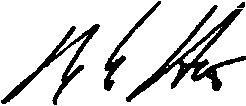 W. Matthew Hart WWC ChairmanSigned Date:08, 08, 2019Posting Date: 08, 2019The committee may hold an open session for topics not reasonably anticipated by the Chair 48 hours in advance of the meeting following “New Business.” If you are deaf or hard of hearing or a person with a disability who requires an accommodation, contact the Selectmen’s Office at 508-430-7513.